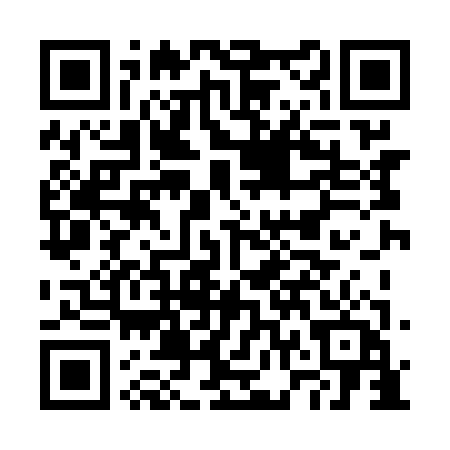 Prayer times for Bachuniopara, BangladeshWed 1 May 2024 - Fri 31 May 2024High Latitude Method: NonePrayer Calculation Method: University of Islamic SciencesAsar Calculation Method: ShafiPrayer times provided by https://www.salahtimes.comDateDayFajrSunriseDhuhrAsrMaghribIsha1Wed4:055:2812:023:316:367:582Thu4:045:2712:013:316:367:593Fri4:035:2612:013:316:378:004Sat4:025:2512:013:316:378:015Sun4:015:2512:013:306:388:016Mon4:015:2412:013:306:388:027Tue4:005:2312:013:306:398:038Wed3:595:2312:013:306:408:049Thu3:585:2212:013:306:408:0410Fri3:575:2112:013:296:418:0511Sat3:565:2112:013:296:418:0612Sun3:555:2012:013:296:428:0713Mon3:555:2012:013:296:428:0714Tue3:545:1912:013:296:438:0815Wed3:535:1912:013:296:438:0916Thu3:535:1812:013:296:448:1017Fri3:525:1812:013:286:448:1018Sat3:515:1712:013:286:458:1119Sun3:515:1712:013:286:458:1220Mon3:505:1612:013:286:468:1321Tue3:495:1612:013:286:468:1322Wed3:495:1612:013:286:478:1423Thu3:485:1512:013:286:478:1524Fri3:485:1512:013:286:488:1525Sat3:475:1512:013:286:488:1626Sun3:475:1412:023:286:498:1727Mon3:465:1412:023:286:498:1728Tue3:465:1412:023:286:508:1829Wed3:455:1412:023:286:508:1930Thu3:455:1312:023:286:518:1931Fri3:455:1312:023:286:518:20